Aan: College van Burgermeester en Wethouders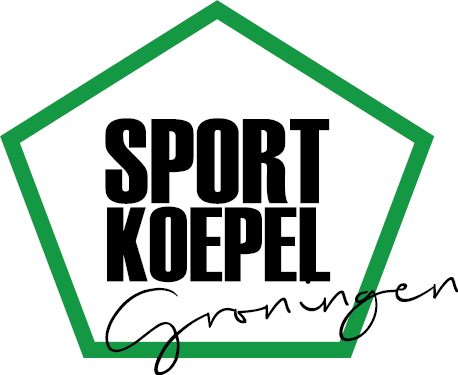 Haren, 22 maart 2024Betreft: Zienswijze Sportkoepel Masterplan SportvoorzieningenGeacht College,Hierbij sturen wij u onze zienswijze toe met betrekking tot het Masterplan Sportvoorzieningen. Op 11 maart jl. hebben wij de eerste versie van het document ontvangen en hebben wij een eerste beoordeling gedaan op het document. Maandag 18 maart hebben de betrokken collega’s vanuit de gemeente ons een toelichting gegeven en zijn wij in de gelegenheid gesteld om vragen te stellen. Ons is gevraagd om een zienswijze aan te leveren ten aanzien van het Masterplan. Deze vindt u hierbij.Wij willen het college allereerst complimenteren met het verstrekken van deze opdracht. Wij achten het zeer wenselijk dat dit document er komt. Het biedt houvast voor de komende jaren en betekent een planmatige aanpak van de toekomstige behoefte aan sportvoorzieningen.Wij zijn tevens blij met de aandacht voor het onderhoudsniveau van het areaal. De eerdere aanpak heeft er toe geleid dat het onderhoudsniveau van de sportaccommodaties er, zacht gezegd, niet goed bijstaat. Wij juichen het daarom toe dat het Masterplan rekening houdt met het inlopen van de achterstand en als uitgangspunt hanteert dat, als de achterstand eenmaal is ingelopen, we het onderhoudsniveau op peil houden.Wij begrepen tijdens de presentatie dat de opdracht uitgaat van staand beleid. Hierbij geldt het visieplan Sportief Kapitaal als vertrekpunt. Dit is terecht en logisch. Wij zijn hierbij echter wel van mening dat het Masterplan hierbij teveel uitgaat van het huidige sportniveau en te weinig inspeelt op de ambities in het visieplan. In concreto, het visieplan beoogt dat we meer Groningers aan het sporten en bewegen gaan brengen. We adviseren dan ook om uit te gaan van de te verwachten sportdeelname waarnaar we streven. Een ander punt is dat er in het plan wordt gesteld dat er steeds meer ongeorganiseerd wordt gesport. Dit vraagt om een (stevige) nuancering. In het rapport Zo Sport Nederland van het NOC*NSF wordt jaarlijks het aantal sporters gerapporteerd met een lidmaatschap van een vereniging versus anders – of ongeorganiseerde sporters. Het aantal verenigingsleden en het aantal anders-georganiseerde sporters (commercieel) loopt na corona weer op richting het percentage van voor corona. Het aantal ongeorganiseerde sporters neemt daarentegen juist weer af. Daarbij sport de jeugd, een focuspunt is in de Sportvisie van de gemeente, voor het overgrote deel bij de sportverenigingen. De inrichting van de sportplekken in de openbare ruimte is zeker belangrijk, maar de focus dient naar onze mening vooral te liggen op de reguliere sportaccommodaties die in beheer zijn bij Sport050.Ook zetten wij een kanttekening bij het traject Beter Benutten. Het is uiteraard terecht dat er wordt gekeken naar een optimale inzet van de beschikbare sportvoorzieningen. De vraag is echter of we ons hierbij niet rijk rekenen, want hierin zijn we grotendeels afhankelijk van landelijke bewegingen die maar zeer beperkt vanuit de gemeente Groningen kunnen worden beïnvloed. Te noemen valt het verplaatsen van voetbalwedstrijden naar de zondag. Dat zal eerst met de KNVB moeten worden opgepakt en landelijk worden geregeld. De reële beweging is, hoe vervelend ook, eerder omgekeerd. Zo heeft de KNVB dit jaar opnieuw een klasse vrijgegeven voor het hele weekend, met als gevolg nog meer drukte op de zaterdag. Ook het sporten op niet-courante uren kunnen we proberen te stimuleren. Het zal echter niet makkelijk zijn om breed-sociale bewegingen te doorbreken. Onze inschatting is dan ook dat Beter Benutten slechts een zeer beperkte bijdrage zal leveren aan een hoger bezettingspercentage. Daarmee willen we niet zeggen dat de gemeente dit niet moet proberen, maar het biedt onzes inziens geen fundamentele oplossing voor faciliteren van meer sporters.Bovenstaande punt wordt onderstreept door het feit dat er sprake is van wachtlijsten bij tal van verenigingen. Deze latente behoefte houdt in dat er ook nu al meer burgers willen sporten, maar dit niet kunnen vanwege het gebruik aan ruimte (in de nabijheid). Ook dit zou betekenen dat het huidige scenario in feite uitgaat van een bestaand tekort. Sportief Kapitaal hanteert als uitgangspunt om te voldoen aan de behoeften van de sporter. Een reden te meer om in het Masterplan uit te gaan van een +scenario.Als laatste punt willen wij er op wijzen dat er ook bij de bonden veel informatie beschikbaar is, die kan dienen als referentiemateriaal voor de analyse. De met name grote bonden hebben veelal data-analisten in dienst die goede inzichten kunnen leveren over zowel de huidige situatie als ook de toekomstige. Samengevat vinden wij het positief dat er een Masterplan is opgesteld en er daarmee op gestructureerde manier gekeken wordt naar het benodigde sportareaal. Het belangrijkste advies dat wij als Sportkoepel willen geven, is dat het plan meer ambitie zou moeten tonen. Dit is tenslotte in lijn met de door de gemeente geformuleerde doelstellingen, sluit aan bij maatschappelijke uitdagingen op het gebied van gezondheid en de reële vraag naar sportvoorzieningen. Wij adviseren het college daarom dat zij dit vertaalt naar een steviger ambitie die daadwerkelijk inspeelt op de reële situatie en niet, zoals nu het geval is, uitgaat van het in stand houden van de huidige status quo.Hartelijke groet,Namens Sportkoepel Groningen,Joop Top, GP de Vries, Gert-Jan de Volder, Bram Reudink.